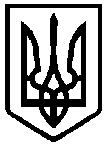 ВИКОНАВЧИЙ КОМІТЕТ СЛАВУТСЬКОЇ МІСЬКОЇ РАДИ   	УПРАВЛІННЯ  ОСВІТИ	РІШЕННЯ    колегії управління освітивиконавчого комітету Славутської міської ради26 квітня 2021 року                                                                                                Протокол   № 2/1Про забезпечення рівного доступу до освіти дітям з особливими освітніми потребамиЗаслухавши та обговоривши доповідну записку головного спеціаліста управління освіти Голянич Л.М. «Про забезпечення рівного доступу до освіти дітям з особливими освітніми потребами», КОЛЕГІЯ УХВАЛЮЄ:1. Доповідну записку головного спеціаліста управління освіти Голянич Л.С. «Про забезпечення рівного доступу до освіти дітям з особливими освітніми потребами» взяти до відома.2. Керівникам закладів освіти:2.1.Уживати заходи для належного створення у закладі умов для навчання дітей з особливими освітніми потребами відповідно до індивідуальної програми розвитку з урахуванням їхніх індивідуальних потреб і можливостей. Постійно 2.3. Залучення фахівців для надання психолого-педагогічних та корекційно-розвиткових послуг дітям з особливими освітніми потребами здійснювати відповідно до постанови  Кабінету Міністрів України від 14.02.2017 року№88 та наказу МОН України від 01.02.2018 року №90. Постійно 2.4. Забезпечити ефективне використання освітньої субвенції для дітей з особливими освітніми потребами. Продовжити роботу по облаштуванню ресурсних кімнат та  створення медіатек, забезпечення осіб з особливими освітніми потребами,які здобувають освіту в інклюзивних класах, спеціальними засобами корекції психофізичного розвитку.Постійно 2.5. Уживати заходи для належної організації роботи команд психолого-педагогічного супроводу дітей з особливими освітніми потребами. Постійно 2.6. Сприяти професійному розвитку та підвищенню кваліфікації педагогічних працівників з метою забезпечення  якості інклюзивної освіти. Постійно 3. Головному спеціалісту управління освіти Голянич Л.С. здійснювати моніторинг за дотриманням прав дітей з особливими освітніми потребами, які навчаються в закладах дошкільної, загальної середньої освіти, на освіту.Постійно 4.  Рекомендувати КУ «Центр професійного розвитку педагогічних працівників» (директор Поліщук А.С.):   4.1. Проводити консультування педагогічних працівників щодо впровадження інклюзивних підходів до навчання здобувачів освіти.Постійно    4.2. Продовжити співпрацю КУ «Центр професійного розвитку педагогічних працівників ЦПРПП» та КУ «Інклюзивно-ресурсний центр» для вдосконалення знань, вмінь і практичних навичок педагогів закладів освіти у частині роботи з дітьми з особливими освітніми потребами.Постійно 5. Рекомендувати директору КУ «Інклюзивно-ресурсний центр» Мартинюк В.А.:  5.1. Забезпечувати проведення комплексної оцінки з метою визначення особливих освітніх потреб дитини з використанням сучасних методик, розроблення рекомендацій щодо освітньої програми, надання психолого-педагогічних та корекційно-розвиткових послуг відповідно до потенційних можливостей дитини. Постійно  5.2. Забезпечувати участь працівників ІРЦ у командах психолого-педагогічного супроводу дитини з особливими освітніми потребами у закладах загальної середньої та дошкільної освіти з метою моніторингу динаміки розвитку дитини.Постійно   5.3. Забезпечувати надання психолого-педагогічних та корекційно-розвиткових послуг дітям, які не відвідують заклади освіти та не отримують відповідної допомоги.                                                                                   Постійно  6. Координацію та відповідальність за виконання рішення колегії покласти на головного спеціаліста управління освіти Голянич Л.С., контроль – на заступника начальника управління освіти Вісик Т.А.Голова колегії,начальник управління освіти                                                                  Е. ПЕРЕПЕЛИЦЯ